ТЕРРИТОРИАЛЬНАЯ ИЗБИРАТЕЛЬНАЯ КОМИССИЯ ГОРОДА  ЗВЕРЕВО РОСТОВСКОЙ ОБЛАСТИВ связи с прекращением полномочий члена участковой избирательной комиссии избирательного участка № 635 г. Зверево Солощенко Г.Г.  (постановление от 09.09.2016г. № 17-3),  руководствуясь п.11 ст.29, Федерального закона от 12.06.2002г. № 67-ФЗ «Об основных гарантиях избирательных прав и права на участие в референдуме граждан Российской Федерации», Территориальная избирательная комиссия г. Зверево Ростовской областиПОСТАНОВЛЯЕТ:Назначить из резерва составов участковых комиссий Тестову Светлану Петровну, выдвинутую Ростовским региональным отделением Всероссийской политической партии «РОДИНА», членом участковой избирательной комиссии № 635 г. Зверево  с правом решающего голоса. Выдать Тестовой Светлане Петровне удостоверение члена участковой избирательной комиссии избирательного участка, участка референдума № 635 г. Зверево Ростовской области.3. Направить настоящее постановление в участковую избирательную комиссию избирательного участка, участка референдума № 635 г. Зверево Ростовской области.4. Контроль за исполнением настоящего постановления возложить на председателя территориальной избирательной комиссии города Зверево С.В.Мироненко.Председатель комиссии                                                                С.В. МироненкоСекретарь комиссии                                                                  А.О. КузнецоваПОСТАНОВЛЕНИЕПОСТАНОВЛЕНИЕПОСТАНОВЛЕНИЕПОСТАНОВЛЕНИЕ 09 сентября 2016 г. 09 сентября 2016 г.№ 17-4№ 17-4г. Зверевог. Зверевог. Зверевог. ЗверевоО назначении члена участковой избирательной комиссии избирательного участка, участка референдума № 635 г. Зверево Ростовской области с правом решающего голосаО назначении члена участковой избирательной комиссии избирательного участка, участка референдума № 635 г. Зверево Ростовской области с правом решающего голоса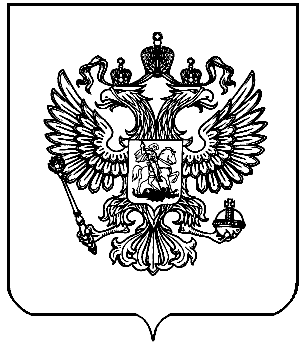 